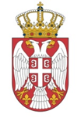 РЕПУБЛИКА СРБИЈАНАРОДНА СКУПШТИНАОдбор за европске интеграције20 Број: 06-2/462-1423. децембар 2014. годинеБ е о г р а дИ Н Ф О Р М А Ц И Ј А   О ЈАВНОМ СЛУШАЊУ „УПРАВЉАЊЕ СРЕДСТВИМА ИЗ ИПА 2 ФОНДОВА“, УТОРАК, 23. ДЕЦЕМБАР 2014. ГОДИНЕ Јавно слушање је почело у 12.00 часова. Јавним слушањем је председавао Александар Сенић, председник Одбора.  Јавном слушању је присуствовао потпредседник Народне скупштине, Владимир Маринковић.Јавном слушању су присуствовали Јадранка Јоксимовић, министар без портфеља задуженог за европске интеграције Владе Републике Србије, Милован Филимоновић, државни секретар у Министарству финансија, Ана Илић, шеф Сектора за програмирање претприступне помоћи, Канцеларија за европске интеграције, Огњен Мирић, експерт за ИПА фондове из Србије, Малинка Ристевска Јованова, експерт за ИПА фондова из Македоније, Нора Алити, председник Одбора за европске интеграције у парламенту Македоније, Бранислав Бореновић, председник Одбора за европске интеграције Народне скупштине Републике Српске, Александар Дамјановић, председник Одбора за економију, финансије и буџет Скупштине Црне Горе, Михајло Удовички, експет из Немачке организације за техничку сарадњу (ГИЗ), Бранко Будимир и Владимир Лазовић из Канцеларије за европске интеграције, Сања Атанасковић Опачић, Канцеларија за сарадњу са цивилним друштвом, Снежана Антонијевић и Сања Станојевић, Центар за стручно усавршавање, Данијела Божовић, Београдска отворена школа, Емил Атановски и Дамир Незири, Вестминстерска фондација за демократију (ВФД), Иван Кнежевић, Европски покрет у Србији, Мирко Шуман, Заменик интернационалног секретара СПО, Милена Вучетић, директор ТВ Технике Радио телевизије Србије (РТС), Ивана Бојковић, менаџер продаје, РТС, Марко Марић, Национална алијанса за локални економски развој (НАЛЕД), Мила Мирковић, Амбасада краљевине Холандије, Милан Добросављевић, Ирина Зарин, Наташа Глигоријевић, Марина Бабовић, Оливера Симић и Синиша Ђурић, Организација за европску безбедност и сарадњу (ОЕБС) у Србији, Ксенија Симовић и Ранка Миљеновић, Центар за европске политике, Јована Кузмановић, Удружење грађана ЦИВИС, Биљана Петровић, Светлана Јовановић, Љиљана Милетић, Вера Вељановски, Милија Цвијовић и Јована Станојевић, Привредна комора Србије, Ивана Јовановић, Удружење Ремикс, Небојша Ђурашовић, Удружење Превент, Ђурица Станков, АС Центар, Ивона Гвозденовић и Александра Кецојевић, Фондација Ана и Владе Дивац, Весела Ђурковић, ИнТЕР, Љупка Михајловска, Центар за студенте са хендикепом Универзитета у Београду, др Зоран Бировљевић и Жељко Ивановић, Номотехнички Центар Београд, Борис Делић, РРС, Ранка Миљновић, Драгана Илић, Western Balkans Programs, Урош Таминџија, Фондација спорта младих, Бојана Јевтовић, Београдска отворена школа, Драган Фишћаг, Удружење „АгроЛогистик“, Драгана Бјелица, Удружење новинара Србије, Радица Глигорић, Центар за толеранцију и одрживи развој, Филип Чолаковић, Академија националног развоја, Андријана Аћимовић, Удружење за унапређење животне средине и урбаних простора „ЗЕЛЕНИ ГРАД“, Јелена Митровић, Иницијативе, Александар Ивановски и Зоран Капор GFA Group, Љубица Кампус, Савез проналазача Србије, Marlena Weinberger – Pavlovićić, Српско – јеврејско певачко друштво, Драган Вандић, Планинска заједница становника Парка природе „Голија“ и Резервата биосфере „Голија-Студеница“, Милан Перовић, ЛАГ Планинска заједница становника Голије, Драган Никодијевић, Сомборски едукативни центар, Деџмедин Добрева, Регионални центар за подршку маргинализованих грађана, Маја Коларевиц, Регионални центар за подршку маргинализованих грађана, Милун Станојевић, Владан Мадић и Бане Перовић, ZNAM Co, Сандра Богдановић, Семинарска асоцијација Србије, Слободан Симић, Симеон Бабић и Дија Јевремовић, Национална фондација за хуману старост „Др Лаза К. Лазаревић“, Нина Митранић, Бизнис центар, Драгиша Зекић, Центар за подршку особама које живе са хепатитисом, Хапатитис Хилфе, Милослав Лазовић и Снежана Смиљанић-Милојевић, Национално инвалидско удржење „ИЛЦО“ Србије, Др Милован Ракијаш, Српско геолошко друштво, Зоран Пендић, Развојни центар, Срђан Бајалица, „Центар за развој еколошке свести – чиста свест“, Марина Тадић, Центар за истраживање јавних политика, Јелена Плавански и Филип Митровић, СКГО Панчево. 	Председник Одбора је поздравио све присутне и отворио Јавно слушање на тему Управљање средствима из ИПА 2 фондова. Подсетио је присутне да финансијска помоћ Европске уније Србије датира од 2000. године и да ће новим буџетским периодом од 2014. до 2020. године та помоћ бити реализована кроз нови инструмент ИПА 2. Ниво искоришћености расположивих средстава у Србији је на изузетно високом нивоу и процењује се на 98%. Ј. Јоксимовић је рекла да је веома важно организовати оваква јавна слушања како би се подигла видљивост и разумевање јавности о претприступним фондовима. Информисала је присутне да су у периоду 2014-2020. године, предвиђена финансијска средства од око 1,5 милијарди евра из ИПЕ 2 за Србију, што је оквирно око 200 милиона евра годишње на располагању. Навела је да је кључни моменат државе у коришћењу претприступних фондова, Национални економски план (НЕРП), који садржи мере које улазе и у макроекономски и фискални оквир. План државе је да до краја 2018. године испунимо усаглашавање законодавног и институционалног оквира са правним тековинама Европске уније из Националног програма за усвајање правних тековина Европске уније (НПАА). Области као што су владавина права, економско управљање, конкурентност, реформа државне управе као и повезаност Западног Балкана, како између себе тако и са Европском унијом, препознати су као кључни фактори раста. Обавестила је присутне да је Србија прва земља у региону која је формирала Национални одбор за инвестиције. Потписан је Оквирни споразум између Републике Србије и Европске комисије о правилима за спровођење финансијске помоћи Европске уније Републици Србији у оквиру инструмента за претприступну помоћ, рекла је Ј. Јоксимовић. Навела је да ће Србија учествовати у осам програма прекограничне и транснационалне сарадње у периоду 2014-2020. године: 1. Мађарска-Србија, 2. Румунија-Србија, 3. Бугарска-Србија, 4. Хрватска-Србија, 4. Србија-Босна и Херцеговина, 6. Србија-Црна Гора, 7. Јадранско-јонски транснационални програм и 8. Транснационални програм Дунав. Истакла је да су неопходна два предуслова за успешно коришћење ИПА средстава, квалитетан процес планирања и административни капацитети. В. Маринковић је рекао да парламенте највише занима да ли се средства из ИПА фондова наменски, односно сврсисходно троше. Споменуо је да бисмо могли, по угледу на Шкотску, да отворимо буџетску канцеларију, како бисмо стручно могли да извршимо процену и надзор над трошењем средстава. М. Филимовонић је рекао да Министарство финансија представља друго најважније хоризонтално тело у систему управљања ИПА фондовима. Очекује се да ће у наредна два месеца, Србија поднети захтев за пренос овлашћења за индиректно управљање одобреним средствима из фондова. А. Илић је рекла да је за 2014. годину, приоритетан сектор енергетика. Европска комисија је усвојила Програм за Србију за 2014. године, тиме је одобрено 115 милиона евра а одвојеном одлуком је одобрила и 60 милиона евра за санирање последица од поплава. О. Мирић је представио начине коришћења ЕУ фондова у претприступном и постприступном периоду, ширу слику ИПЕ и које су кључне новине, појединачне ставке у оквиру Преговарачког поглавља 22 – Регионална политика и координација структурних инструмената, законодавни и институционални оквир, праћење и вредновање, финансијско управљање фондовима као и о томе који су кључни фактори успеха. Уколико нисмо довољно спремни да користимо средства у претприступном периоду, нећемо бити спремни ни после уласка у Европску унију, рекао је. Сматра да још увек постоје високи ризици по функционалност децентрализованог система. Навео је недостатке са којима се ми суочавамо у пракси као што су нестабилни институционални оквир, недовољна координација ИПА органа, недовољни административни капацитети, непостојање политике задржавања кадрова, недовољно јасни приоритети, недовољно квалитетни индикатори за праћење и вредновање, национални систем не познаје потребу праћења евалуације као и да се корисници пројеката често недовољно укључују у пројектне активности. Фактори успешне искоришћености ИПА фондова су политичка подршка, одговарајући административни капацитети, консолидован стратешки оквир, правилан приступ у припреми пројектне документације и партнерство са Европском комисијом. М. Ристевска Јорданова је истакла значај контролне функције парламената, када је реч о надзору коришћења ИПА средстава, једна од основних препоруке је да влада подноси извештаје парламенту о стању коришћења средстава и то на један структуирани начин. По њеном мишљењу, највећи проблеми који се јављају у коришћењу средстава су недостатак политичке воље како би се имплементирали закони а са друге стране су пројекти који најчешће нису осмишљени тако да изазову последице које бисмо желели да изазовемо. Сматра да не треба да се формирају паралелни системи за планирање и управљање ИПА средствима. Н. Алити је рекла да снага земаља Западног Балкана лежи у сарадњи. Македонски парламент је био први који је имао надзорно слушање у оквиру ИПА 1, 2013. године. Пракса која је успостављена у Македонији је да Влада, једном годишње, подноси извештај о коришћењу ИПА 2 средстава. Навела је да Македонија има пет фокусних тачака: интеграција Македоније у Организацију северноатлантског уговора (НАТО), отварање нових радних места и запошљавање, борба против корупције и организованог криминала, имплементација Охридског споразума и инвестиције у образовање и информационе технологије, навела је. Сматра да састанци Конференције одбора за европске интеграције/послове држава учесница Процеса стабилизације и придруживања из Југоисточне Европе (COSAP) треба да представе глас држава Западног Балкана у институцијама Европске уније. Б. Бореновић сматра да највећи проблем представља недостатак комуникације између различитих нивоа власти, када је реч о коришћењу ИПА средстава. А. Дамјановић је изразио мишљење да су највећи проблем постојање контролних механизмама у односу на коришћење ових средстава. У Црној Гори је пракса да министар спољних послова извештава Скупштину Црне Горе два пута годишње о коришћењу ИПА средстава. Сматра да постоји снажна потреба да парламенти Западног Балкана унапреде сарадњу, посебно да размене искуства из ове области, како би дошли до добре праксе парламентарне контоле. 	У току дискусије отворила су се бројна питања. На питање да ли ће у 2015. години програмом бити обухваћена шеста област, социјални развој, и да ли ће у њој бити инклузија Рома, А. Илић је рекла да је акценат стављен на ситуацију Рома у претходним ИПА програмима.  Д. Стојковић је питала да ли су рађене компаративне анализе везане за коришћење ИПА 1 средстава, А. Илић је рекла да су рађене евалуације на секторском нивоу, које су давале одговор на питање колико смо ефикасни. И. Кнежевић је указао на важност политике задржавања кадрова, јер тренутна ситуација показује да постоји неадекватан стратешки оквир, да се надлежности поклапају, да постоји недостатак или неадекватна обученост кадрова. З. Пендић се надовезао на говор И. Кнежевића, рекавши да нашој земљи недостају кадровски капацитети. Д. Стојковић је изнела мишљење да и од нас самих зависи колико смо у овом тренутку спремни за писање пројеката. Д. Зекић је изнео мишљење да Србија мора да стави здравство на листу приоритета. Б. Јевтовић је споменула СЕКО механизам који је креиран са жељом да допринесе побољшању процеса програмирања и повећању ефикасности коришћења развојних средстава, посебно фондова ЕУ, као и стварању и унапређивању конструктивног дијалога између државе и цивилног друштва, као пример добре праксе који никако да заживи. 	Јавно слушање је завршено у 13 часова.